    Diptford C of E Primary School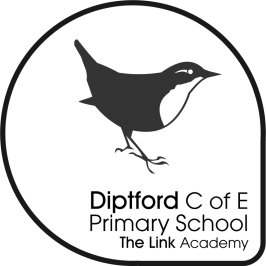 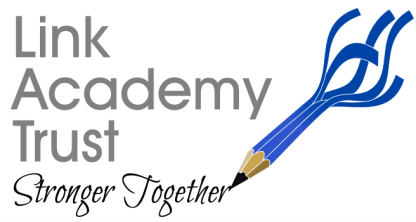 Diptford, Totnes, Devon. TQ9 7NYTel: 01548 821352                                                      Email: admindiptford@thelink.academy16.7.20Dear parents, Following recent government guidance and the letter from Nicky Dunford (CEO), I can now provide some further information about Diptford’s return in September.  Nicky has already outlined aspects of the guidance and adjustments for all schools; here are Diptford’s main arrangements:We will operate in two key stage bubbles. Pupils will work in their usual 4 classes in the main, and enjoy playtimes as 2 separate bubbles.  This decision has been made particularly to support a positive experience for all pupils’ return, to enable us to have the capacity to offer wrap-around care and to ensure we have adequate space and staff at all times.Bubble 1 – Little Dippers and Dippers Bubble 2 – Kingfishers and HawksThere will be two distinct indoor areas for each bubble.  Play spaces will be separated so that the 2 main bubbles do not mix.  All pupils will be encouraged to use enhanced hygiene and hand-washing procedures using the links already sent out in emails to parents.The children should enter/exit school as follows:*For siblings, please collect at the same time – where possible, please choose the earlier am time and later pm time so the school day is not reduced.We are unable to allow parents on site, except for a pre-arranged meeting with one parent only.  We can operate online meetings where needed.  We ask that all parents aim to observe 2-metre distancing outside the school gates and thank you for your support with this.Wraparound care will be on offer with Breakfast club running from 8am and After-school Club on offer until 4.30 Mon and Wed, and 5.30 Tues and Thurs.  We will run with reduced food/snack options and a more limited range of activities but we aim for it to remain a positive experience for all pupils.Lunches will continue to be delivered in individual boxes. Pupils will eat in their own classrooms and/or (as appropriate) on the playground.  Collective worship/Friday praise assemblies will be class based.  We will expect pupils to return in uniform with correct PE kit and Forest School kit on the appropriate days (TBC).  Reading books can be sent home and we will be operating a ‘book quarantine’ for 72 hours so they will need to be returned on a Thursday and reissued on a Monday. If any pupil is symptomatic, we will need to make immediate contact with parents so please ensure that contact details are up-to-date.  Parents will be required to arrange a Covid-19 test ASAP.  A letter will then follow to pupils in the same bubble.  The letter will outline what should happen in the event of a positive result.The government have stated that it is mandatory that children return to school and attendance will be monitored.  We anticipate that all pupils will return.  If you believe you have exceptional circumstances, please let us know and we can discuss this with you individually.Please let us know if you require any further information, or would like to discuss your child’s return.Kind regards,
Lizzie LethbridgeAcademy HeadClassGateEntranceExitLittle DippersMain gate9.05am 3.05pm DippersMain gate 9.00am3.05pm KingfishersMain gate8.50am3.15pmHawksBottom gate (next to village hall)8.50am3.15pm